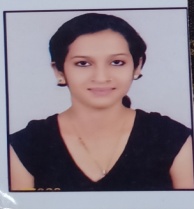 Shikha   Email: shikha-397546@gulfjobseeker.com 
Date Of Birth: 17.08.1994  |  Gender: Female
Objective:To utilize my dance and theatre skills in a well recognized theatre or class, that contributes to student success.
Strengths:Motivated & full of enthusiasm,  Dedicated towards work and  Disciplined.
Deep knowledge about the dance types and all theatre types.
Disciple of Acharya Pratishtha Sharma(kathak and yoga exponent) and 
Pt. Rajendra Gangani Ji (Director of Kathak Kendra).
Work 
Experience:
Nov 2014to Dec 2015  -  Dance and Drama Teacher at 
Gyankalash International School, SaharanpurJuly 2018 to April 2019 - Dance teacherFebruary 2016-November 2017 -  WODD Studio Delhi. 
Worked as Dance instructor & choreographer and Drama teacher.Guidance to students on the Indian classical dance form: Kathak Chhau and kudiyattam.Guidance to the students on other dance forms: Modern, Jazz, Bollywood, shuffle dancing, western dance, contemporary dance, zumba etc.Organized the competitions for the students.Advertised & motivated People to join the class by organizing various eventsPreparation of the students for different competitions for all dance forms.
Worked with National School Of Drama (NSD) Mandi House, Delhi, 
as a guest artist with third year batch (2016).Worked with Film and theatre society (FTS) as a professional theatre choreographer. (2018-19) as a freelance stage choreographer.

Trainer and choreographer at Sri RAM Centre of fine arts (SRC).Tansen Kala Vidyalaya, Delhi (since August 2016 and 2018) Working as a Dance instructor.Guidance to students on the Indian classical dance form: Kathak and folk.Preparation of students for the annual classical dance exams.Instructions & guidance to students for the competitions at various district & state level.Choreographed the dances of the students for the competitions.Achievements:

Got National Jury Award from film actor Rajpal Yadav Ji 
in All India Dance and Drama Competition.Choreographed a dance for the Best Talent Hunt show on VTK TV Channel Bengal. Won the Best Dancer Award at the State level Classical and western Dance competition.Worked as Supervisor and instructor for different dance troupes. Education Details:Bachelor of performing Arts in Dance from Allahabad University.Qualified as a Classical Kathak Dancer under the Indian Instt. Of Classical Dances.